INDICAÇÃO Nº 1715/2017Sugere ao Poder Executivo Municipal que seja realizada a roçagem e limpeza da Praça localizada entre a Rua Cacau e Rua Batatais, no bairro Jardim Pérola, neste município. Excelentíssimo Senhor Prefeito Municipal, Nos termos do Art. 108 do Regimento Interno desta Casa de Leis, dirijo-me a Vossa Excelência para sugerir que, por intermédio do Setor competente, promova roçagem e limpeza da Praça localizada entre a Rua Cacau e Rua Batatais, no bairro Jardim Pérola, neste município.Justificativa:Munícipes procuraram este vereador cobrando providências referente a roçagem e limpeza do local em questão. Esta via recebe grande fluxo de pedestres e o mato alto vem causando transtorno a quem utiliza esta via, e ainda estão contribuindo para o aparecimento de insetos e bichos peçonhentos nas residências próximas a tais áreas.Plenário “Dr. Tancredo Neves”, em 16 de Fevereiro de 2017.ALEX ‘BACKER’-Vereador-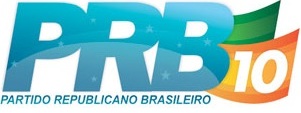 